CRONOGRAMA SEMANA DEL 12 AL 16 DE FEBREROEste mes vivenciemos el valor de la RECONCILIACIÓNOBSERVACIONES:La plataforma MASTER2000 se habilitará el próximo jueves 15 de febrero1. La plataforma IENSE virtual se encuentra actualmente en proceso de creación de aulas, y matrículas de estudiantes y docentes; motivo por el cual se orienta preparar las guías virtuales para el segundo período académico.2. Durante la semana se realizarán las preparaciones para jurados electorales 3.Los maestros deben entregar  en coordinación académica durante la jornada escolar "hora de disponibilidad" la planeación  para el seguimiento al diseño en coordinación curricular. Plazo hasta el día viernes 16 de febrero.4.Para la organización institucional se compartirá con los colegas del Manuel Uribe Ángel la elaboración de carteleras por bimestre, así:MUA: 		Enero-febrero		Mayo-junio		Septiembre-octubreNORMAL: 	Marzo-abril		Julio-agosto		Noviembre-diciembrePEDRO ALONSO RIVERA BUSTAMANTERector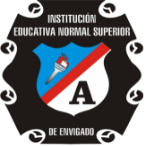 INSTITUCION   EDUCATIVA ESCUELA  NORMALSUPERIOR DE ENVIGADOCRONOGRAMA 2018FECHAACTIVIDADASISTENTESHORALUGARRESPONSABLESLUNES 12 DE FEBRERO Reunión proyecto nativos Coordinadora académica y líderes proyecto nativos  2:00 pm Coordinación académicaCoordinación académica LUNES 12 DE FEBRERO Reunión proyecto de clasificación programa fortalecimiento de inglés Coordinadora académica e interesados 2:30 pm AuditorioCoordinación académicaMARTES 13 DE FEBRERO Inicia proyectos de fortalecimiento del inglésClub 1, 2 y 49:00 a 11:00 a.m.T.L.SSan MarcosCoordinación académicaMARTES 13 DE FEBRERO Inicia seguimiento a planeaciones y entrega de programas de Formación ComplementariaCoordinación académica y docentes de todos los grados y nivelesDurante la jornada Coordinación Académica  yDe primariaCoordinadorasMARTES 13 DE FEBRERO Reunión comité de ApoyoCoordinadores 2:00 pm Rectoría Rector MARTES 13 DE FEBRERO Reunión socialización de observaciones al documento de verificación Coordinación académica y docente de Formación Complementaría  10:00 am Sala de docentes L.F.R.MCoordinación académicaMIERCOLES 14 DE FEBRERO MIERCOLES DE CENIZA  Comunidad Educativa 12:30 pm LideresMIERCOLES 14 DE FEBRERO Reunión núcleo ético político Representante y docentes 2:45 pm Coordinación académica Representante de núcleo JUEVES 15 DE FEBREROReunión equipo de gestión TICRuby GiraldoNoreida FlórezAngela BolivarJulian PérezPatricia HernándezRodolfo Maury1:15p.m.Coordinación académica Master TeacherJUEVES 15 DE FEBREROElección de consejo estudiantilTodos los representantes de grupo4:00 p.m.BibliotecaOscar ArcilaNúcleo Social –E .PolíticoJUEVES 15 DE FEBREROOrientación de grupo PFC socialización de PEI y PMI Todos los grupos Formación Complementaria 7:00 am Salones de clase Coordinación Académica Encuentro de Padres Padres de Familia 3:30 pm Sede Fernando González Rector Comité curricular del PFC Integrantes 8:00 am Sala de docentes L:F.R.MCoordinación Académica Pre ICFES Grupos grado 112:00 pm a 6:00 pm Salones de clase Coordinaciones  VIERNES  16  DE   FEBREROReunión PROYECTO NORMUN  Integrantes2:00 p.m.BibliotecaOscar ArcilaNúcleo Social –E .PolíticoVIERNES  16  DE   FEBREROComité de Apoyo Integrantes 11:30 am Rectoría Rector VIERNES  16  DE   FEBRERORecepción de tareas visita de Inspección y vigilanciaDirectivos y secretarias11:30 a.m.RectoríaRector